PreCalculus 	Fundamental Trigonometric Identities	Reciprocal Identities:			Quotient Identities:		Pythagorean Identities:			Cofunction Identities:			Even/Odd Identities:			Sum and Difference Formulas: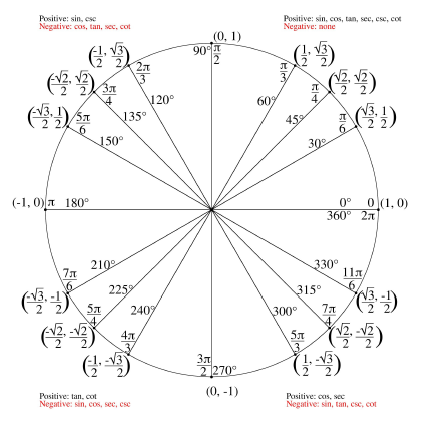 Values of Trigonometric Functions for Special AnglesDegreeRadian0°30°45°60°90°120°135°150°180°210°225°240°270°300°315°330°360°